AKHİSAR ORGANİZE SANAYİ BÖLGE MÜDÜRLUGUNEAKHİSARAdımıza tahsis edilen tapuda Manisa ili Akhisar ilçesi Kapaklı Mahallesinde bulunan	Ada. Parsel üzerinde inşaat yapacağımızdan imar durumunun tarafımıza verilmesini arz ederiz.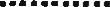 TarihFirma YetkilisiKaşe- imza